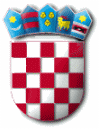 Na temelju članka 24. stavka 5. Zakona o službenicima i namještenicima u lokalnoj i područnoj (regionalnoj) samoupravi („Narodne novine“ broj 86/08, 61/11, 4/18, 96/18 i 112/19) pročelnica Jedinstvenog upravnog odjela Općine Punat donosiODLUKUo poništenju Natječaja za prijam u službu u Jedinstveni upravni odjel Općine PunatI.	Poništava se Natječaj za prijam u službu na neodređeno vrijeme, na radno mjesto viši stručni suradnik za računovodstvo i naplatu prihoda u Jedinstvenom upravnom odjelu Općine Punat, KLASA: 112-02/22-01/2, URBROJ: 2170-31-03/5-2-22-2 objavljen u „Narodnim novinama“ broj 51/22, službenoj internet stranici i oglasnim pločama Općine Punat dana 29. travnja 2022. godine.II.	Protiv ove Odluke nije dopušteno podnošenje pravnih lijekova sukladno članku 24. stavku 5. Zakona o službenicima i namještenicima u lokalnoj i područnoj (regionalnoj) samoupravi.III.	Ova Odluka stupa na snagu danom donošenja, a objavit će se na službenoj internet stranici Općine Punat.						                                        PROČELNICA                                                                                                         Ivana Svetec, dipl.iur., v.r.R E P U B L I K A   H R V A T S K APRIMORSKO – GORANSKA ŽUPANIJAOPĆINA PUNATJEDINSTVENI UPRAVNI ODJELKLASA: 112-02/22-01/2URBROJ: 2170-31-03/5-2-22-9Punat, 17. svibnja 2021. godine